1973 College Bowl at CNE Stadium - Toronto ONR	Fred LUSCOMBEU	J R Tip LOGANHL	John DIFFIN1983 Vanier Cup at Varsity Stadium - Toronto ONR	Bob BUTLER1988 Vanier Cup at Varsity Stadium - Toronto ON1993 Vanier Cup at SkyDome - Toronto ON1998 Vanier Cup at SkyDome - Toronto ON2002 Vanier Cup at SkyDome - Toronto ONR	Bruce GRAYU	Ken POIRIERHL	Steve DOLYNIUKLJ	Grant MacKENZIEBJ	Brian SMALLBU	Brent YOUNG2007 Vanier Cup at Rogers Centre - Toronto ONR	Ron PALUZZIU	Jamie PATTERSONHL	Glenn HILLLJ	Gord UNGERBJ	Brent YOUNG2012 Vanier Cup at Rogers Centre - Toronto ON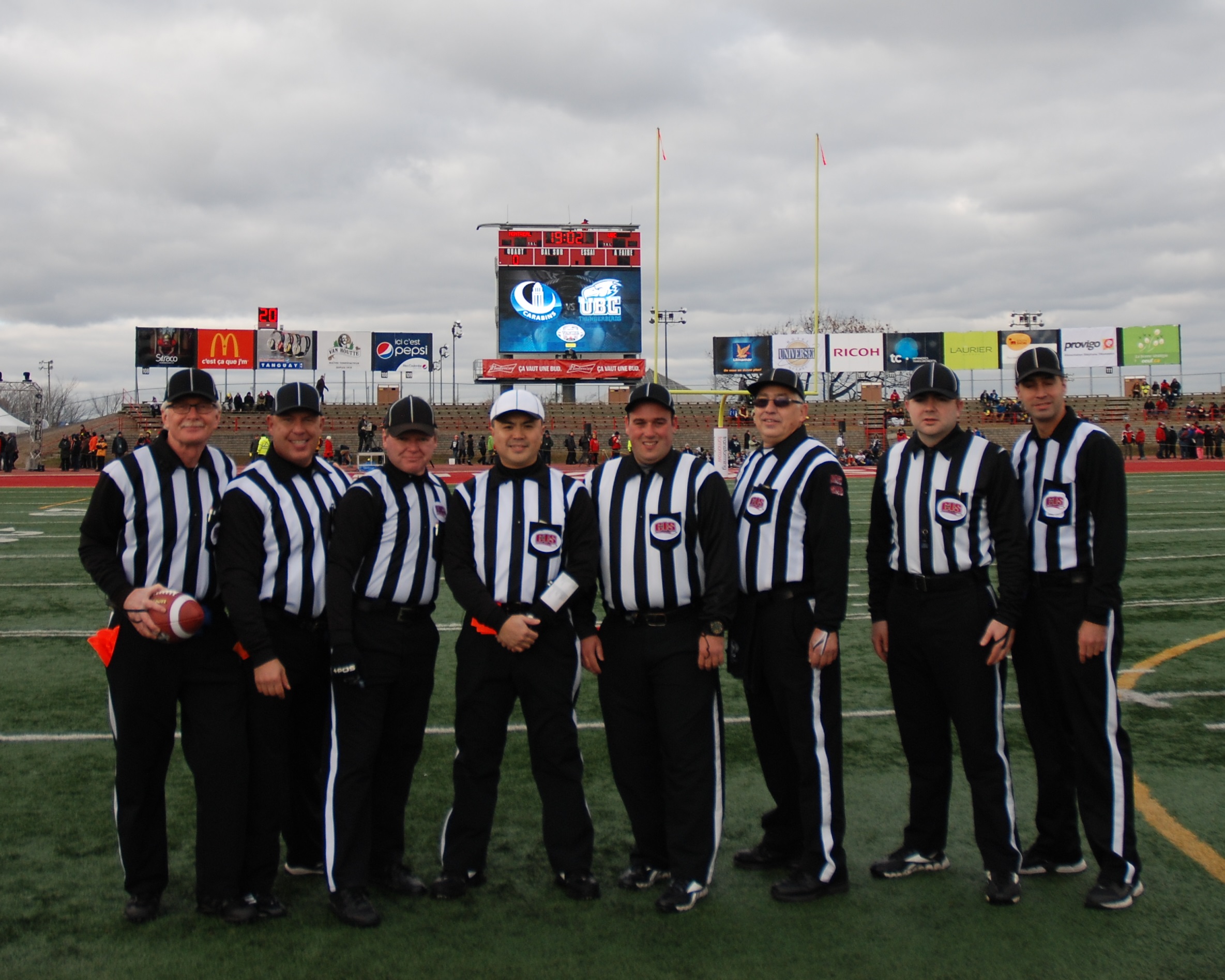 2016 Vanier Cup at Tim Hortons Field - Hamilton ONR	Kelly EDGEWORTHYU	Robert MOQUINHL	Daniel ROYLJ	Keith MEDEIROS2020  No game2021 at Quebec City    R		John P0PPLESTONE (Can West BCFOA)    U 		Mario THIVIERGE  (RSEQ)     DJ		Charles LAMPRON (RSEQ)    LJ		Chris WALKER (OUA)    SJ		Bruch CARTER (OUA)    BJ		Wray DUNN  (AUS)    FJ		Ryan LANGE (CanWest)    Alt 		Brent YOUNG  (RSEQ)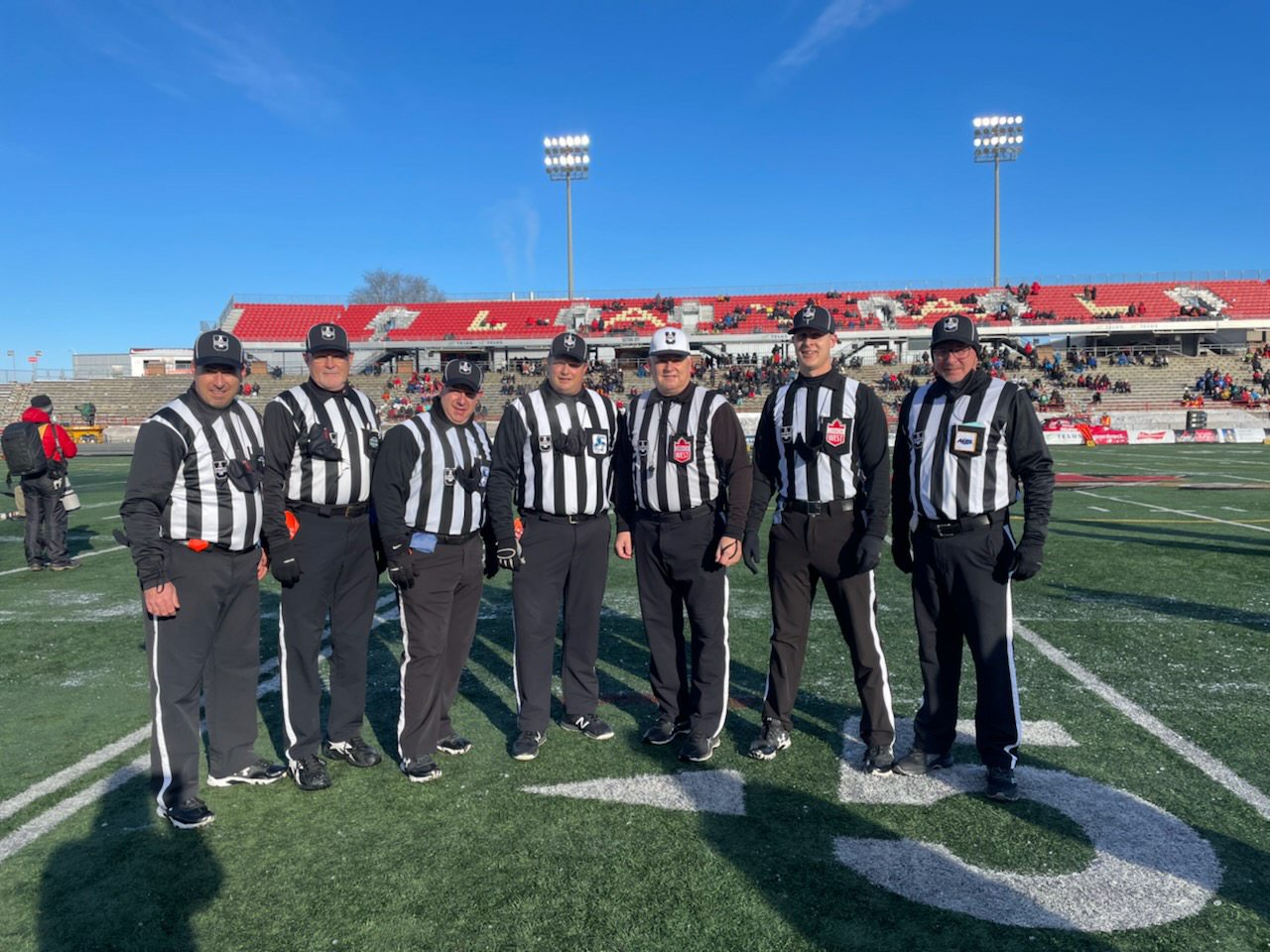 2022 at Quebec City R		Al GATES (AUS)U		Paul DUNCAN (Lakeshore)DJ 		Tim LOUMAN-GARDINER (BC)LJ		Danny ROY (RSEQ)SJ		Ben CHAPDELAINE (Hamilton)BJ		Renald DULAC (RSEQ)FJ		Daniel FLEISCHHAKER (Regina)Alt		James BEELER (Nova Scotia) 2023 at Kingston Ont.R 	 Brent YOUNG (RSEQ, Que)FJ 	 Eric GASCON (RSEQ, Que)DJ 	 Vincent WILLIAMS (AUS, NS)U 	 Matt SPETTER (CanWest, Edmonton)SJ 	 Colin BAWN (AUS, NS)LJ 	 Eric GYEBI (OUA, Lakeshore)BJ	 Darren COCHRANE (OUA)Alt 	 Daniel DOERKSEN (CanWest MB)1965 College Bowl at Varsity Stadium - Toronto ON1965 College Bowl at Varsity Stadium - Toronto ON1965 College Bowl at Varsity Stadium - Toronto ON1965 College Bowl at Varsity Stadium - Toronto ONRJack GURNEYUBen MURRAYHLRay MORGANJPJ R Tip LOGANDUBill MOULTON1966 College Bowl at Varsity Stadium - Toronto ON1966 College Bowl at Varsity Stadium - Toronto ON1966 College Bowl at Varsity Stadium - Toronto ON1966 College Bowl at Varsity Stadium - Toronto ONRJack GURNEYUBen MURRAYHLJ R Tip LOGANJPHugh WOODDUNorm MAXWELL1967 College Bowl at Varsity Stadium - Toronto ON1967 College Bowl at Varsity Stadium - Toronto ON1967 College Bowl at Varsity Stadium - Toronto ON1967 College Bowl at Varsity Stadium - Toronto ONRNorm MAXWELLUBen MURRAYHLBill MOULTONFJHugh WOODDUJ R Tip LOGAN1968 College Bowl at Varsity Stadium - Toronto ON1968 College Bowl at Varsity Stadium - Toronto ON1968 College Bowl at Varsity Stadium - Toronto ON1968 College Bowl at Varsity Stadium - Toronto ON1968 College Bowl at Varsity Stadium - Toronto ON1968 College Bowl at Varsity Stadium - Toronto ON1968 College Bowl at Varsity Stadium - Toronto ONRRJack GURNEYUUHugh WOODHugh WOODHugh WOODHLHLJack SISSONJack SISSONJack SISSONFJFJBill MOULTONBill MOULTONBill MOULTONDUDUNorm MAXWELLNorm MAXWELLNorm MAXWELL1969 College Bowl at Varsity Stadium - Toronto ON1969 College Bowl at Varsity Stadium - Toronto ON1969 College Bowl at Varsity Stadium - Toronto ON1969 College Bowl at Varsity Stadium - Toronto ONRHugh WOODUBen MURRAYHLRay MORGANFJBob PARKDUFred LUSCOMBE1970 College Bowl at Varsity Stadium - Toronto ON1970 College Bowl at Varsity Stadium - Toronto ON1970 College Bowl at Varsity Stadium - Toronto ON1970 College Bowl at Varsity Stadium - Toronto ONRNorm MAXWELLUHugh WOODHLBill MOULTONFJRob PARKDUJ R Tip LOGAN1971 College Bowl at Varsity Stadium - Toronto ON1971 College Bowl at Varsity Stadium - Toronto ON1971 College Bowl at Varsity Stadium - Toronto ON1971 College Bowl at Varsity Stadium - Toronto ONRJack GURNEYUJ R Tip LOGANHLBob PARKFJBill MOULTONDURay MORGANSBRoger KELLEY1972 College Bowl at Varsity Stadium - Toronto ON1972 College Bowl at Varsity Stadium - Toronto ON1972 College Bowl at Varsity Stadium - Toronto ON1972 College Bowl at Varsity Stadium - Toronto ONRJ R Tip LOGANUHugh WOODHLBill MOULTONFJBob PARKDUFred LUSCOMBESBRoger KELLEYFJKen GREENDUBill MOULTONSBBob PARK1974 College Bowl at CNE Stadium - Toronto ON1974 College Bowl at CNE Stadium - Toronto ON1974 College Bowl at CNE Stadium - Toronto ON1974 College Bowl at CNE Stadium - Toronto ONRBob PARKUStan CROWLEYHLBob BUTLERFJAl PATTERSONDUNeil THOMPSONSBBill MOULTON1975 College Bowl at CNE Stadium - Toronto ON1975 College Bowl at CNE Stadium - Toronto ON1975 College Bowl at CNE Stadium - Toronto ON1975 College Bowl at CNE Stadium - Toronto ONRBill MOULTONUJ R Tip LOGANHLMurray TAYLORFJGord SMITHDUDave SHIELDSSBStan CROWLEY1976 College Bowl at Varsity Stadium - Toronto ON1976 College Bowl at Varsity Stadium - Toronto ON1976 College Bowl at Varsity Stadium - Toronto ON1976 College Bowl at Varsity Stadium - Toronto ONRStan CROWLEYUBob PARKHLRuss WILSONFJGord SMITHDUJohn SCHROEDERSBJ R Tip LOGAN1977 College Bowl at Varsity Stadium - Toronto ON1977 College Bowl at Varsity Stadium - Toronto ON1977 College Bowl at Varsity Stadium - Toronto ON1977 College Bowl at Varsity Stadium - Toronto ONRKen GREENUPeter MOOREHLRob GORDONFJMurray TAYLORDUKeith BUCHANANSBNeil THOMPSON1978 College Bowl at Varsity Stadium - Toronto ON1978 College Bowl at Varsity Stadium - Toronto ON1978 College Bowl at Varsity Stadium - Toronto ON1978 College Bowl at Varsity Stadium - Toronto ONRJ R Tip LOGANUNeil THOMPSONHLRuss WILSONFJGord SMITHBURoger KEELEYSBAl PATTERSON1979 College Bowl at Varsity Stadium - Toronto ON1979 College Bowl at Varsity Stadium - Toronto ON1979 College Bowl at Varsity Stadium - Toronto ON1979 College Bowl at Varsity Stadium - Toronto ONRStan CROWLEYUBill MOULTONHLBill RUDYKFJJohn DIFFINBUBob BUTLERSBBrian COSTELLO1980 College Bowl at Varsity Stadium - Toronto ON1980 College Bowl at Varsity Stadium - Toronto ON1980 College Bowl at Varsity Stadium - Toronto ON1980 College Bowl at Varsity Stadium - Toronto ONRKen GREENUWayne FLEMINGHLMurray TAYLORFJRon WALSHBUWayne LANGBUPhil LASSALINE1981 College Bowl at Varsity Stadium - Toronto ON1981 College Bowl at Varsity Stadium - Toronto ON1981 College Bowl at Varsity Stadium - Toronto ON1981 College Bowl at Varsity Stadium - Toronto ONRBob TURNBULLUKeith BUCHANANHLMurray TAYLORFJWayne STEELEBULloyd DES ROCHESBURuss WILSON1982 Vanier Cup at Varsity Stadium - Toronto ON1982 Vanier Cup at Varsity Stadium - Toronto ON1982 Vanier Cup at Varsity Stadium - Toronto ON1982 Vanier Cup at Varsity Stadium - Toronto ONRStan CROWLEYUJohn GREENWOODHLBob GORDONFJMarshall BAZYLEWICHBUFrank BRYSONBUDavid TAGIEFFURaymond MUIRHLDon HORSLINFJJohn KINGBUTerry TREMBLAYBUAl WATERS1984 Vanier Cup at Varsity Stadium - Toronto ON1984 Vanier Cup at Varsity Stadium - Toronto ON1984 Vanier Cup at Varsity Stadium - Toronto ON1984 Vanier Cup at Varsity Stadium - Toronto ONRJack SCHROEDERUDonald WEBSTERHLTurk TRTANYFJRandy WARICKBUBrian COSTELLOBUPatrick MULDOON1985 Vanier Cup at Varsity Stadium - Toronto ON1985 Vanier Cup at Varsity Stadium - Toronto ON1985 Vanier Cup at Varsity Stadium - Toronto ON1985 Vanier Cup at Varsity Stadium - Toronto ONRRick McFAYDENUKen GREENHLRoss HUTCHINSONFJMurray TAYLORBUGerry WHITEBUBernie YOUNG1986 Vanier Cup at Varsity Stadium - Toronto ON1986 Vanier Cup at Varsity Stadium - Toronto ON1986 Vanier Cup at Varsity Stadium - Toronto ON1986 Vanier Cup at Varsity Stadium - Toronto ONRBill GLENDINNINGUPeter MOOREHLBob SCOTTFJDon HORSLINBUWayne SHORTENBUNeil THOMPSON1987 Vanier Cup at Varsity Stadium - Toronto ON1987 Vanier Cup at Varsity Stadium - Toronto ON1987 Vanier Cup at Varsity Stadium - Toronto ON1987 Vanier Cup at Varsity Stadium - Toronto ONRKen GREENURoy KEEFEHLTerry CONNELLYFJJamie KRAEMERBUCharlie REINERBUBill RUDYKRBob SCOTTUMurray TAYLORHLJack ANDERSONLJGerry SLOBODIANBJDoug RIDEOUTBUJohn DIFFIN1989 Vanier Cup at SkyDome - Toronto ON1989 Vanier Cup at SkyDome - Toronto ON1989 Vanier Cup at SkyDome - Toronto ON1989 Vanier Cup at SkyDome - Toronto ONRKen GREENUHeinz BRADEMANNHLJohn CHISOLMLJBruce SCHWIEDERBJBill HARCOURTBURon PALUZZI1990 Vanier Cup at SkyDome - Toronto ON1990 Vanier Cup at SkyDome - Toronto ON1990 Vanier Cup at SkyDome - Toronto ON1990 Vanier Cup at SkyDome - Toronto ONRBrian DAVISURay MUIRHLPeter EADIELJHans VANDERDOEBJTom SMOLABUMaurice LACHANCE1991 Vanier Cup at SkyDome - Toronto ON1991 Vanier Cup at SkyDome - Toronto ON1991 Vanier Cup at SkyDome - Toronto ON1991 Vanier Cup at SkyDome - Toronto ONRDoug RIDEOUTUTerry TREMBLAYHLDarryl BARONLJJohn BRENTONBJBill LORFINGBURay KEALEY1992 Vanier Cup at SkyDome - Toronto ON1992 Vanier Cup at SkyDome - Toronto ON1992 Vanier Cup at SkyDome - Toronto ON1992 Vanier Cup at SkyDome - Toronto ONRMurray TAYLORUDave BARRHLAndre PROULXLJBob DUMONCEAUXBJPat MULDOONBUJohn CHISOLMRBob BUTLERURon MORINHLJohn KEMPLJBob ARMSTRONGBJPeter EADIEBUScott GLOVER1994 Vanier Cup at SkyDome - Toronto ON1994 Vanier Cup at SkyDome - Toronto ON1994 Vanier Cup at SkyDome - Toronto ON1994 Vanier Cup at SkyDome - Toronto ONRTerry CONNELLYUJack ANDERSONHLMiles FERGUSONLJAl MAILLOTBJBruce GRAYBUBob HAYES1995 Vanier Cup at SkyDome - Toronto ON1995 Vanier Cup at SkyDome - Toronto ON1995 Vanier Cup at SkyDome - Toronto ON1995 Vanier Cup at SkyDome - Toronto ONRBernie YOUNGUBob MADAMSHLJohn LAMONTLJGrant COLLARDBJJohn PETERSBUJohn CHISOLM1996 Vanier Cup at SkyDome - Toronto ON1996 Vanier Cup at SkyDome - Toronto ON1996 Vanier Cup at SkyDome - Toronto ON1996 Vanier Cup at SkyDome - Toronto ONRRay MUIRUBill LORFINGHLJohn DILALLALJPaul CHAPMANBJGrant COLLARDBUBob CORMIER1997 Vanier Cup at SkyDome - Toronto ON1997 Vanier Cup at SkyDome - Toronto ON1997 Vanier Cup at SkyDome - Toronto ON1997 Vanier Cup at SkyDome - Toronto ONRHarley McKAYUCam DICKSONHLLarry BUTLERLJMiles FERGUSONBJRay KEALEYBUAndrew ATKINSRTerry CONNELLYUJohn BRENTONHLKen POIRIERLJJeff HARBINBJAl WALTERSBUDino MARZINOTTO1999 Vanier Cup at SkyDome - Toronto ON1999 Vanier Cup at SkyDome - Toronto ON1999 Vanier Cup at SkyDome - Toronto ON1999 Vanier Cup at SkyDome - Toronto ONRPaul CHAPMANUBrendan DOLANHLBruce HACKSHAWLJJames PATTERSONBJPatrick MULDOONBUGord SMITH2000 Vanier Cup at SkyDome - Toronto ON2000 Vanier Cup at SkyDome - Toronto ON2000 Vanier Cup at SkyDome - Toronto ON2000 Vanier Cup at SkyDome - Toronto ONRJack ANDERSONUBob HAYESHLBob ARMSTRONGLJRon ARTELLEBJPeter EADIEBUBob SCAGGS2001 Vanier Cup at SkyDome - Toronto ON2001 Vanier Cup at SkyDome - Toronto ON2001 Vanier Cup at SkyDome - Toronto ON2001 Vanier Cup at SkyDome - Toronto ONRAl MITCHELLUJohn BRENTONHLGeorge MONTANILJJerry GUIDOBJAlan KIRKPATRICKBUAndy ATKINS2003 Vanier Cup at SkyDome - Toronto ON2003 Vanier Cup at SkyDome - Toronto ON2003 Vanier Cup at SkyDome - Toronto ON2003 Vanier Cup at SkyDome - Toronto ONRDino MARZINOTTOUJerry GUIDOHLAl GATESLJMichel PISONNEAULTBJGreg MacLEANBUJay SCHROEDER2004 Vanier Cup at Ivor Wynne Stadium - Hamilton ON2004 Vanier Cup at Ivor Wynne Stadium - Hamilton ON2004 Vanier Cup at Ivor Wynne Stadium - Hamilton ON2004 Vanier Cup at Ivor Wynne Stadium - Hamilton ONRPeter EADIEUJohn LAMONTHLDave WARDLJHenry CHIUBJRick BEREZOWSKIBUJohn DILALLA2005 Vanier Cup at Ivor Wynne Stadium - Hamilton ON2005 Vanier Cup at Ivor Wynne Stadium - Hamilton ON2005 Vanier Cup at Ivor Wynne Stadium - Hamilton ON2005 Vanier Cup at Ivor Wynne Stadium - Hamilton ONRDennis ABBOTTUJim LINDSAYHLGeorge MONTANILJBruce HOCKSHAWBJJohn PETERSBURon PALUZZI2006 Vanier Cup at Griffiths Stadium - Saskatoon SK2006 Vanier Cup at Griffiths Stadium - Saskatoon SK2006 Vanier Cup at Griffiths Stadium - Saskatoon SK2006 Vanier Cup at Griffiths Stadium - Saskatoon SKRGord SMITHUKen POIRIERHLBob KLEINLJJohn DILALLABJRene DIGNEAULTSJDean McNEILLFJHerman MURPHYSJDave GATZAFJJohn PETERS2008 Vanier Cup at Ivor Wynne Stadium - Hamilton ON2008 Vanier Cup at Ivor Wynne Stadium - Hamilton ON2008 Vanier Cup at Ivor Wynne Stadium - Hamilton ON2008 Vanier Cup at Ivor Wynne Stadium - Hamilton ONRAllan MAILLOTUJohn PARKERHLWalter BERRYLJJohn DUFFINBJGlenn HILLSJRob CAISSIEFJFrank WHITE2009 Vanier Cup at Stade Telus UL - Quebec QC2009 Vanier Cup at Stade Telus UL - Quebec QC2009 Vanier Cup at Stade Telus UL - Quebec QC2009 Vanier Cup at Stade Telus UL - Quebec QCRJohn BRENTONUJim LINDSAYHLJohn DILALLALJPatrick MacArthurBJLawrence OLIVIERSJDennis ZWARYCHFJHenry CHIU2010 Vanier Cup at Stade Telus UL - Quebec QC2010 Vanier Cup at Stade Telus UL - Quebec QC2010 Vanier Cup at Stade Telus UL - Quebec QC2010 Vanier Cup at Stade Telus UL - Quebec QCRRene DAIGENAULTUCam DICKSONHLAdelmo MONACOLJJustin McINNESBJBarry DEBAIESJJohn PRINGLEFJBrent YOUNG2011 Vanier Cup at BC Place Stadium - Vancouver BC2011 Vanier Cup at BC Place Stadium - Vancouver BC2011 Vanier Cup at BC Place Stadium - Vancouver BC2011 Vanier Cup at BC Place Stadium - Vancouver BCRMurray DRINKWALTERUGrant McKENZIEHLGeorge MONTANILJTom CESARIBJAlex MOTUZASSJYves LEMELINFJKevin McWILLIAMRKelly EDGEWORTHYUBernard DAIGNEAULTHLRobert MOQUINLJAdam HINKSBJRoss SAUNDERSSJAndrew BUBARFJBlair BROWN2013 Vanier Cup at Stade Telus UL - Quebec QC2013 Vanier Cup at Stade Telus UL - Quebec QC2013 Vanier Cup at Stade Telus UL - Quebec QC2013 Vanier Cup at Stade Telus UL - Quebec QCRGreg MacLEANUColin SUTHERLANDHLRob ISBISTERLJEric CLOUTIERBJJohn DILALLASJMike THORSONFJKevin LAMONT2014 Vanier Cup at Stade Memorial Percival Molson - Montreal QC2014 Vanier Cup at Stade Memorial Percival Molson - Montreal QC2014 Vanier Cup at Stade Memorial Percival Molson - Montreal QC2014 Vanier Cup at Stade Memorial Percival Molson - Montreal QCRRene DAIGNEAULTUMarvin MULLANEYHLVince WILLIAMSLJCody LAROCQUEBJBrian GREIGSJRoss FOXCROFTFJStephane ROY2015 Vanier Cup at Stade Telus UL - Quebec QC2015 Vanier Cup at Stade Telus UL - Quebec QC2015 Vanier Cup at Stade Telus UL - Quebec QC2015 Vanier Cup at Stade Telus UL - Quebec QCRHenry CHIU (Ont)UJames FOWLER (NB)HLMarc COBB (Ont)LJKevin RIOPEL (Que)BJJohn DILALLA (Que)SJNigel BUSHE (BC)FJIain COOPER  (Sask)BJJohn SKERRYSJJohn PRINGLEFJKenneth McWILLIAMSUBKevin MICKELBORO2017 Vanier Cup at Tim Hortons Field - Hamilton ON2017 Vanier Cup at Tim Hortons Field - Hamilton ON2017 Vanier Cup at Tim Hortons Field - Hamilton ON2017 Vanier Cup at Tim Hortons Field - Hamilton ONRGreg MacLEANUKevin BAIRDHLKyle MIKULIKLJCharles LAMPRONBJFrancois BISSONSJRyan STARKFJKevin LAMONTSUBHenry CHIU2018 Vanier Cup at Stade Telus UL - Quebec QC2018 Vanier Cup at Stade Telus UL - Quebec QC2018 Vanier Cup at Stade Telus UL - Quebec QC2018 Vanier Cup at Stade Telus UL - Quebec QCRWalter BERRYURobert HENDRYHLAdam HINKSLJKent GAUTHIERBJKristian STRICKLANDSJBarclay EASTONFJYvan GATIEN2019 Vanier Cup at Stade Telus UL - Quebec QC2019 Vanier Cup at Stade Telus UL - Quebec QC2019 Vanier Cup at Stade Telus UL - Quebec QC2019 Vanier Cup at Stade Telus UL - Quebec QCRKevin MICKELBOROUJames FOWLERHLMarc BURRELLELJDaniel ROYBJJames CARLISLESJLaurent DUBREUILFJAdam DEMANIUK